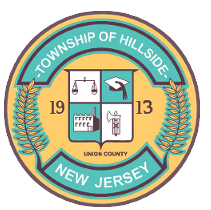 DAHLIA O. VERTREESE                      TOWNSHIP OF HILLSIDE                    ARTHUR KOBITZ		MAYOR                                       DEPARTMENT OF PUBLIC WORKS	                  ACTING DIRECTOR274 HILLSIDE AVENUEHILLSIDE, NJ 07205(973) 926-1110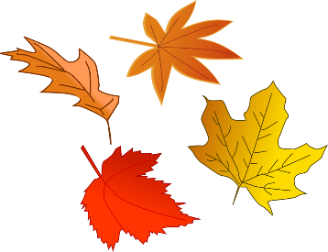 NOTICE TO TOWNSHIP OF HILLSIDE RESIDENTSLEAF SEASONThe 2021 leaf collection from the roadway gutter area will commence on November 1st,2021 and continue through December 22nd, 2021.  Residents are asked at that time to rake leaves into the street 4”-6” from the curb to allow for drainage.  Crews will pick up the leaves on scheduled street cleaning days depending on weather conditions.  Piles of leaves will not be picked up if they contain branches, grass, brush, stones, or garbage.  IF YOU HAVE ANY ADDITIONAL LEAVES, BAG THEM FOR DISPOSAL ON YOUR SECOND GARBAGE DAY (COLLECTION DAY ONLY) AS ONE OF YOUR THREE (3) PIECES OF BULK.VEGETATIVE WASTEORDINANCE 261-6 & 261-16Vegetative waste includes grass, branches and leaves. Tree branch bundles should meet the following criteria to be placed at the curb for bulk pick up:Weigh no more than fifty (50) pounds,Maximum four (4) feet in length, andEach branch should be ten (10) inches or less in diameter (includes trucks and stumps)All other vegetative waste must be placed in biodegradable paper bags when placed at the curb for bulk pick up. Free leaf bags provided by Department of Public Works.